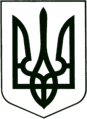 УКРАЇНА
МОГИЛІВ-ПОДІЛЬСЬКА МІСЬКА РАДА
ВІННИЦЬКОЇ ОБЛАСТІ  РІШЕННЯ №962Про внесення змін до рішення 7 сесії міської ради 8 скликання від 12.05.2021 №181Відповідно до статті 59 Закону України «Про місцеве самоврядування                   в Україні», постанови Кабінету Міністрів України від 11 березня 2022 року                   №252 «Деякі питання формування та виконання місцевих бюджетів у                  період воєнного стану», розглянувши лист __________________ ___________ від 31.08.2022 №702/4409-22-Вих., -      міська рада ВИРІШИЛА: 1. Внести зміни до рішення 7 сесії міської ради 8 скликання від 12.05.2021 №181 «Про затвердження Програми забезпечення протидії протиправній діяльності ___________________, розвитку та вдосконалення _______________________________________ на 2021-2025 роки» (зі змінами), а саме: 1.1. В розділі 5 «Ресурсне забезпечення Програми» суми передбачені на 2024 рік «1300000» замінити на суми «6300000».1.2. Додаток 1 до Програми «Шляхи розв’язання головних проблем та досягнення поставлених цілей» викласти у новій редакції, що додається.                                                                                                                         2. Фінансово - економічному управлінню міської ради (Власюк М.В.) здійснювати фінансування Програми при наявності бюджетних призначень.          3. Контроль за виконанням даного рішення покласти на першого заступника міського голови Безмещука П.О. та на постійні комісії міської ради з питань фінансів, бюджету, планування соціально-економічного розвитку, інвестицій та міжнародного співробітництва (Трейбич Е.А.), з питань прав людини, законності, депутатської діяльності, етики та регламенту (Грабар С.А.).       Міський голова                                                         Геннадій ГЛУХМАНЮК                                                                                                                                                                       Додаток                                                                                                                                                                 до рішення 41 сесії                                                                                                                                                                  міської ради 8 скликання                                                                                                                                                                від 23 лютого 2024 року №962                                                                                                                                                         Додаток 1 до Програми                       (затвердженої рішенням 7 сесії                     міської ради 8 скликання від 12.05.2021 №181)                          Шляхи розв’язання головних проблем та досягнення поставлених цілей                                           Секретар міської ради                                                                         Тетяна БОРИСОВА     Від 23 лютого 2024 року  41 сесії      8 скликання№ з/пПерелік заходів ПрограмиТермін виконання заходуВиконавціДжерело фінансу-ванняПрогнозний обсяг фінансування (тис. грн)у т.ч. за рокамиу т.ч. за рокамиу т.ч. за рокамиу т.ч. за рокамиу т.ч. за рокамиОчікуваний результат№ з/пПерелік заходів ПрограмиТермін виконання заходуВиконавціДжерело фінансу-ванняПрогнозний обсяг фінансування (тис. грн)202120222023202420251234567891011121.----------------------------------------________Вкладення коштів не потребує-- -- --  --------------------1.1.-----------------------------------------2021-2025------------------БюджетМогилів-Подільської міської територіаль-ної громади Могилів-Подільського району Вінницької області   65001002500130013001300---------------------------------------------------------- 2022-2024------------------БюджетМогилів-Подільської міської територіаль-ної громади Могилів-Подільсько-го району Вінницької області12500-250048005000-------------------